13.08.2021 259-01-03-240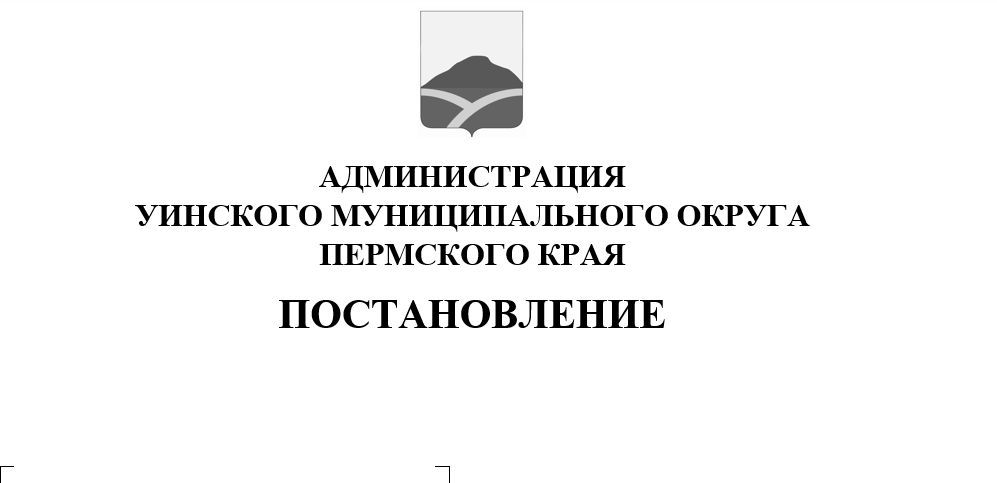 В соответствии со статьей 179 Бюджетного кодекса Российской Федерации, постановлениями администрации Уинского муниципального округа от 05.08.2020 № 259-01-03-346 «Об утверждении порядка разработки, реализации и оценки эффективности муниципальных программ Уинского муниципального округа» и от 25.09.2020 № 259-01-03-409 «Об утверждении Перечня муниципальных программ Уинского муниципального округа Пермского края», администрация Уинского муниципального округаПОСТАНОВЛЯЕТ:           1. Внести в муниципальную программу «Благоустройство на территории Уинского муниципального округа Пермского края» на 2021-2023 годы, утвержденную постановлением администрации Уинского муниципального округа Пермского края от 21.10.2020 № 259-01-03-443 (далее Программа), следующие изменения:           1.1.В паспорте Программы (Форма 1) строку 9 «Объемы и источники финансирования программы» изложить в новой редакции, согласно Приложению 1 настоящего постановления;          1.2. Формы 3,4,5,6,7 Программы изложить в новой редакции, согласно Приложениям 2,3,4,5,6 настоящего постановления, соответственно.           2. Настоящее постановление вступает в силу со дня официального обнародования, применяется к правоотношениям при составлении и исполнении бюджета Уинского муниципального округа  Пермского края, начиная с бюджета на 2021 год и плановый период 2022 и 2023 годов.          3.Настоящее постановление подлежит размещению на официальном сайте администрации Уинского муниципального округа Пермского края в сети "Интернет"в течение 15 рабочих дней со дня утверждения. 4. Контроль над исполнением постановления возложить на начальника муниципального казенного учреждения «Управление по благоустройству Уинского муниципального округа Пермского края»  Хасанову Э.Г.Глава муниципального округа –глава администрации Уинского                                                       А.Н.Зелёнкинмуниципального округаПриложение 1к постановлению администрацииУинского муниципального округаФорма 113.08.2021 259-01-03-240Приложение 2к постановлению администрацииУинского муниципального округаФорма 313.08.2021 259-01-03-240Финансовое обеспечение реализации муниципальной программыза счет всех источников финансированияПриложение3к постановлению администрацииУинского муниципального округаФорма 413.08.2021 259-01-03-240Финансовое обеспечение реализации муниципальной программыза счет средств бюджета Уинского муниципального округа <1> - представленные расходы подлежат ежегодному уточнению при формировании бюджета на очередной финансовый год и плановый период.<2> - указывается только группа кода вида расходов, без разбивки по подгруппам и элементаПриложение 4к постановлению администрацииУинского муниципального округаФорма 513.08.2021 259-01-03-240Финансовое обеспечение реализации муниципальной программыза счет средствкраевого бюджета<1> - расходы подлежат ежегодному уточнению при формировании бюджета на очередной финансовый год и плановый период.<2> - указывается только группа кода вида расходов, без разбивки по подгруппам и элементам.Приложение 5к постановлению администрацииУинского муниципального округаФорма 613.08.2021 259-01-03-240Финансовое обеспечение реализации муниципальной программыза счет средств федерального бюджетаПриложение 6к постановлению администрацииУинского муниципального округаФорма 7                                                                 13.08.2021 259-01-03-240План                                                                                                                                                                                                       мероприятий реализации муниципальной программы«Благоустройство на территории Уинского муниципального округа Пермского края»(наименование муниципальной программы)на 2021-2023 годы9Объемы и источники финансирования программыИсточники финансированияРасходы, рублейРасходы, рублейРасходы, рублейРасходы, рублей9Объемы и источники финансирования программыИсточники финансирования202120222023Итого9Объемы и источники финансирования программыВсего,в том числе:16944428,5410860636,7711981833,9439786899,259Объемы и источники финансирования программыБюджет Уинского муниципального округа 9303136,136407654,647584447,7923295238,569Объемы и источники финансирования программыКраевой бюджет1296534,62359069,14356289,292011893,059Объемы и источники финансирования программыФедеральный бюджет6344757,794093912,994041096,8614479767,649Объемы и источники финансирования программыВнебюджетные источники0,000,000,000,00Наименование муниципальной программы, мероприятияОтветственный исполнитель, соисполнители, участники Код бюджетной классификацииКод бюджетной классификацииКод бюджетной классификацииКод бюджетной классификацииРасходы<1>,  рублейРасходы<1>,  рублейРасходы<1>,  рублейНаименование муниципальной программы, мероприятияОтветственный исполнитель, соисполнители, участники ГРБСКФСРКЦСРКВР 202120222023123456789Муниципальная программа«Благоустройство на территории Уинского муниципального округа Пермского края» на 2021-2023всего220000000016944428,5410860636,7711981833,94Муниципальная программа«Благоустройство на территории Уинского муниципального округа Пермского края» на 2021-2023МКУ «Управление по благоустройству Уинского муниципального округа Пермского края», МКУ «УКС и ЖКХ»16944428,5410860636,7711981833,941.1 Основное мероприятие – Организация и содержание мест захоронения всего2200100000396219,7563500,0063500,001.1 Основное мероприятие – Организация и содержание мест захоронения МКУ «Управление по благоустройству Уинского муниципального округа Пермского края», МКУ «УКС и ЖКХ»396219,7563500,0063500,00Реализация мероприятий по организации и содержанию мест захоронения на территории Уинского муниципального округа Пермского краяМКУ «Управление по благоустройству Уинского муниципального округа Пермского края»80505032200101010200144499,4363500,0063500,00Реализация муниципальных программ, приоритетных муниципальных проектов в рамках приоритетных региональных проектов, инвестиционных проектов муниципальных образованийМКУ «УКС и ЖКХ»805050322001SP040200251720,321.2 Основное мероприятие«Участие в организации деятельности по накоплению (в том числе раздельному накоплению), сбору, транспортированию, обработке, утилизации, обезвреживанию, захоронению твердых коммунальных  отходов»Всего2200200000328842,00269842,00269842,001.2 Основное мероприятие«Участие в организации деятельности по накоплению (в том числе раздельному накоплению), сбору, транспортированию, обработке, утилизации, обезвреживанию, захоронению твердых коммунальных  отходов»МКУ «Управление по благоустройству Уинского муниципального округа Пермского края»328842,00269842,00269842,00Реализация прочих мероприятий в области обращения с твердыми коммунальными отходами на территории Уинского муниципального округа80505032200201020200328842,00269842,00269842,001.3  Основное мероприятие - «Уличное освещение»Всего22003000001899758,901400000,001909207,001.3  Основное мероприятие - «Уличное освещение»МКУ «Управление по благоустройству Уинского муниципального округа Пермского края»1899758,901400000,001909207,00Реализация мероприятий по уличному освещению на территории Уинского муниципального округа Пермского края805050322003010102001899758,901400000,001909207,001.4 Основное мероприятие – «Озеленение»Всего220040000040400,001.4 Основное мероприятие – «Озеленение»МКУ «Управление по благоустройству Уинского муниципального округа Пермского края»40400,00Реализация мероприятий по озеленению на территории Уинского муниципального округа Пермского края8050503220040101020040400,001.5 Основное мероприятие – «Содержание объектов благоустройства»Всего22005000003318290,241395332,862007323,031.5 Основное мероприятие – «Содержание объектов благоустройства»МКУ «Управление по благоустройству Уинского муниципального округа Пермского края», МКУ «УКС и ЖКХ»3318290,241395332,862007323,03Реализация мероприятий по содержанию объектов благоустройства на территории Уинского муниципального округа80505032200501010100143907,73200000,01199999,97Реализация мероприятий по содержанию объектов благоустройства на территории Уинского муниципального округа805050322005010102001156471,54341000,001032412,99Реализация мероприятий, направленных на комплексное развитие сельских территорий (Благоустройство сельских территорий)805050322005L57652002017910,97854332,85774910,071.6 Основное мероприятиеРеализация проектов инициативного бюджетированияВсего22006000001296516,581.6 Основное мероприятиеРеализация проектов инициативного бюджетированияМКУ «Управление по благоустройству Уинского муниципального округа Пермского края»1296516,58Реализация проектов инициативного бюджетирования805050322006SР080200910000,00Ремонт пешеходного моста через реку Аспа в селе Уинское80505032200601020200386516,581.7  Основное мероприятие Осуществление мероприятий по благоустройству Уинского муниципального округаВсего22007000003669517,623464640,003464640,001.7  Основное мероприятие Осуществление мероприятий по благоустройству Уинского муниципального округаМКУ «Управление по благоустройству Уинского муниципального округа Пермского края»3669517,623464640,003464640,00Обеспечение деятельности (оказания услуг, выполнения работ) муниципальных учреждений805050322007001101003298648,623320000,003320000,00Обеспечение деятельности (оказания услуг, выполнения работ) муниципальных учреждений80505032200700110200364069,00144640,00144640,00Обеспечение деятельности (оказания услуг, выполнения работ) муниципальных учреждений805050322007001108006800,001.8 Основное мероприятие Поддержка муниципальных программ формирования современной городской средыВсего220F2000005851283,454123721,914123721,911.8 Основное мероприятие Поддержка муниципальных программ формирования современной городской среды5851283,454123721,914123721,91Реализация программ формирования современной городской средыМКУ «Управление по благоустройству Уинского муниципального округа Пермского края», МКУ «УКС и ЖКХ»8050503220F2555502003955244,994123721,914123721,91Реализация программ формирования современной городской средыМКУ «Управление по благоустройству Уинского муниципального округа Пермского края»,Управление культуры, спорта и молодежной политики администрации Уинского муниципального округа Пермского края8100503220F2555506001896038,461.9 Основное мероприятиеПроведение противоэпизоотических мероприятийВсего2200900000143600,00143600,00143600,001.9 Основное мероприятиеПроведение противоэпизоотических мероприятийМКУ «Управление по благоустройству Уинского муниципального округа Пермского края»143600,00143600,00143600,00Мероприятия по отлову безнадзорных животных, их транспортировке, учету и регистрации, содержанию, лечению, кастрации (стерелизации), эвтаназии, утилизации8050907220092У090200138100,00138100,00138100,00Администрирование государственных полномочий по организации мероприятий при осуществлении деятельности по обращению с животными без владельцев8050503220092У1002005500,005500,005500,00Наименование муниципальной программы, мероприятияОтветственный исполнитель, соисполнители, участники Код бюджетной классификацииКод бюджетной классификацииКод бюджетной классификацииКод бюджетной классификацииРасходы<1>,  рублейРасходы<1>,  рублейРасходы<1>,  рублейНаименование муниципальной программы, мероприятияОтветственный исполнитель, соисполнители, участники ГРБСКФСРКЦСРКВР 202120222023123456789Муниципальная программа«Благоустройство на территории Уинского муниципального округа Пермского края» на 2021-2023всего22000000009303136,136407654,647584447,79Муниципальная программа«Благоустройство на территории Уинского муниципального округа Пермского края» на 2021-2023МКУ «Управление по благоустройству Уинского муниципального округа Пермского края», МКУ «УКС и ЖКХ»9303136,136407654,647584447,791.1 Основное мероприятие – Организация и содержание мест захоронения всего2200100000396219,7563500,0063500,001.1 Основное мероприятие – Организация и содержание мест захоронения МКУ «Управление по благоустройству Уинского муниципального округа Пермского края», МКУ «УКС и ЖКХ»396219,7563500,0063500,00Реализация мероприятий по организации и содержанию мест захоронения на территории Уинского муниципального округа Пермского краяМКУ «Управление по благоустройству Уинского муниципального округа Пермского края»80505032200101010200144499,4363500,0063500,00Реализация муниципальных программ, приоритетных муниципальных проектов в рамках приоритетных региональных проектов, инвестиционных проектов муниципальных образованийМКУ «УКС и ЖКХ»805050322001SP040200251720,321.2 Основное мероприятие«Участие в организации деятельности по накоплению (в том числе раздельному накоплению), сбору, транспортированию, обработке, утилизации, обезвреживанию, захоронению твердых коммунальных  отходов»Всего2200200000328842,00269842,00269842,001.2 Основное мероприятие«Участие в организации деятельности по накоплению (в том числе раздельному накоплению), сбору, транспортированию, обработке, утилизации, обезвреживанию, захоронению твердых коммунальных  отходов»МКУ «Управление по благоустройству Уинского муниципального округа Пермского края»328842,00269842,00269842,00Реализация прочих мероприятий в области обращения с твердыми коммунальными отходами на территории Уинского муниципального округа80505032200201020200328842,00269842,00269842,001.3  Основное мероприятие - «Уличное освещение»Всего22003000001899758,901400000,001909207,001.3  Основное мероприятие - «Уличное освещение»МКУ «Управление по благоустройству Уинского муниципального округа Пермского края»1899758,901400000,001909207,00Реализация мероприятий по уличному освещению на территории Уинского муниципального округа Пермского края805050322003010102001899758,901400000,001909207,001.4 Основное мероприятие – «Озеленение»Всего220040000040400,001.4 Основное мероприятие – «Озеленение»МКУ «Управление по благоустройству Уинского муниципального округа Пермского края»40400,00Реализация мероприятий по озеленению на территории Уинского муниципального округа Пермского края8050503220040101020040400,001.5 Основное мероприятие – «Содержание объектов благоустройства»Всего22005000001905752,91797299,851464886,001.5 Основное мероприятие – «Содержание объектов благоустройства»МКУ «Управление по благоустройству Уинского муниципального округа Пермского края», МКУ «УКС и ЖКХ»1905752,91797299,851464886,00Реализация мероприятий по содержанию объектов благоустройства на территории Уинского муниципального округа80505032200501010100143907,73200000,01199999,97Реализация мероприятий по содержанию объектов благоустройства на территории Уинского муниципального округа805050322005010102001156471,54341000,001032412,99Реализация мероприятий, направленных на комплексное развитие сельских территорий (Благоустройство сельских территорий)805050322005L5765200605373,64256299,84232473,041.6 Основное мероприятиеРеализация проектов инициативного бюджетированияВсего2200600000477516,581.6 Основное мероприятиеРеализация проектов инициативного бюджетированияМКУ «Управление по благоустройству Уинского муниципального округа Пермского края»477516,58Реализация проектов инициативного бюджетирования805050322006SР08020091000,00Ремонт пешеходного моста через реку Аспа в селе Уинское80505032200601020200386516,581.7  Основное мероприятие Осуществление мероприятий по благоустройству Уинского муниципального округаВсего22007000003669517,623464640,003464640,001.7  Основное мероприятие Осуществление мероприятий по благоустройству Уинского муниципального округаМКУ «Управление по благоустройству Уинского муниципального округа Пермского края»3669517,623464640,003464640,00Обеспечение деятельности (оказания услуг, выполнения работ) муниципальных учреждений805050322007001101003298648,623320000,003320000,00Обеспечение деятельности (оказания услуг, выполнения работ) муниципальных учреждений80505032200700110200364069,00144640,00144640,00Обеспечение деятельности (оказания услуг, выполнения работ) муниципальных учреждений805050322007001108006800,001.8 Основное мероприятие Поддержка муниципальных программ формирования современной городской средыВсего220F200000585128,37412372,79412372,791.8 Основное мероприятие Поддержка муниципальных программ формирования современной городской среды585128,37412372,79412372,79Реализация программ формирования современной городской средыМКУ «Управление по благоустройству Уинского муниципального округа Пермского края», МКУ «УКС и ЖКХ»8050503220F255550200395524,52412372,79412372,79Реализация программ формирования современной городской средыМКУ «Управление по благоустройству Уинского муниципального округа Пермского края»,Управление культуры, спорта и молодежной политики администрации Уинского муниципального округа Пермского края8100503220F255550600189603,85Наименование муниципальной программы, мероприятияОтветственный исполнитель, соисполнители, участники Код бюджетной классификацииКод бюджетной классификацииКод бюджетной классификацииКод бюджетной классификацииРасходы<1>,  рублейРасходы<1>,  рублейРасходы<1>,  рублейНаименование муниципальной программы, мероприятияОтветственный исполнитель, соисполнители, участники ГРБСКФСРКЦСРКВР 202120222023123456789Муниципальная программа«Благоустройство на территории Уинского муниципального округа Пермского края» на 2021-2023всего22000000001296534,62359069,14356289,29Муниципальная программа«Благоустройство на территории Уинского муниципального округа Пермского края» на 2021-2023МКУ «Управление по благоустройству Уинского муниципального округа Пермского края», МКУ «УКС и ЖКХ»1.5 Основное мероприятие – «Содержание объектов благоустройства»Всего220050000070626,8729901,6827121,831.5 Основное мероприятие – «Содержание объектов благоустройства»МКУ «Управление по благоустройству Уинского муниципального округа Пермского края», МКУ «УКС и ЖКХ»70626,8729901,6827121,83Реализация мероприятий, направленных на комплексное развитие сельских территорий (Благоустройство сельских территорий)805050322005L576520070626,8729901,6827121,831.6 Основное мероприятиеРеализация проектов инициативного бюджетированияВсего2200600000819000,001.6 Основное мероприятиеРеализация проектов инициативного бюджетированияМКУ «Управление по благоустройству Уинского муниципального округа Пермского края»819000,00Реализация проектов инициативного бюджетирования805050322006SР080200819000,001.8 Основное мероприятие Поддержка муниципальных программ формирования современной городской средыВсего220F200000263307,75185567,46185567,461.8 Основное мероприятие Поддержка муниципальных программ формирования современной городской среды263307,75185567,46185567,46Реализация программ формирования современной городской средыМКУ «Управление по благоустройству Уинского муниципального округа Пермского края»,МКУ «УКС и ЖКХ»8050503220F255550200177986,02185567,46185567,76Реализация программ формирования современной городской средыМКУ «Управление по благоустройству Уинского муниципального округа Пермского края»,Управление культуры, спорта и молодежной политики администрации Уинского муниципального округа Пермского края8100503220F25555060085321,731.9 Основное мероприятиеПроведение противоэпизоотических мероприятийВсего2200900000143600,00143600,00143600,001.9 Основное мероприятиеПроведение противоэпизоотических мероприятийМКУ «Управление по благоустройству Уинского муниципального округа Пермского края»143600,00143600,00143600,00Мероприятия по отлову безнадзорных животных, их транспортировке, учету и регистрации, содержанию, лечению, кастрации (стерилизации), эвтаназии, утилизации8050907220092У090200138100,00138100,00138100,00Администрирование государственных полномочий по организации мероприятий при осуществлении деятельности по обращению с животными без владельцев8050503220092У1002005500,005500,005500,00Наименование муниципальной программы, мероприятияОтветственный исполнитель, соисполнители, участники Код бюджетной классификацииКод бюджетной классификацииКод бюджетной классификацииКод бюджетной классификацииРасходы<1>,  рублейРасходы<1>,  рублейРасходы<1>,  рублейНаименование муниципальной программы, мероприятияОтветственный исполнитель, соисполнители, участники ГРБСКФСРКЦСРКВР 202120222023123456789Муниципальная программа«Благоустройство на территории Уинского муниципального округа Пермского края» на 2021-2023всего22000000006344757,794093912,994041096,86Муниципальная программа«Благоустройство на территории Уинского муниципального округа Пермского края» на 2021-2023МКУ «Управление по благоустройству Уинского муниципального округа Пермского края», МКУ «УКС и ЖКХ»1.5 Основное мероприятие – «Содержание объектов благоустройства»Всего22005000001341910,46568131,33515315,201.5 Основное мероприятие – «Содержание объектов благоустройства»МКУ «Управление по благоустройству Уинского муниципального округа Пермского края», МКУ «УКС и ЖКХ»1341910,46568131,33515315,20Реализация мероприятий, направленных на комплексное развитие сельских территорий (Благоустройство сельских территорий)805050322005L57652001341910,46568131,33515315,201.8 Основное мероприятие Поддержка муниципальных программ формирования современной городской средыВсего220F2000005002847,333525781,663525781,661.8 Основное мероприятие Поддержка муниципальных программ формирования современной городской средыМКУ «Управление по благоустройству Уинского муниципального округа Пермского края», МКУ «УКС и ЖКХ»Управление культуры, спорта и молодежной политики администрации Уинского муниципального округа Пермского края5002847,333525781,663525781,66Поддержка муниципальных программ формирования современной городской средыМКУ «Управление по благоустройству Уинского муниципального округа Пермского края», МКУ «УКС и ЖКХ» Управление культуры, спорта и молодежной политики администрации Уинского муниципального округа Пермского края8050503220F2555502003381734,453525781,663525781,66Поддержка муниципальных программ формирования современной городской средыМКУ «Управление по благоустройству Уинского муниципального округа Пермского края»,Управление культуры, спорта и молодежной политики администрации Уинского муниципального округа Пермского края8100503220F2555506001621112,88N п/пНаименование основных мероприятий, показателейОтветственный исполнитель Срок начала реализации (дд.мм.гггг)Срок окончания реализации (дд.мм.гггг)Объем ресурсного обеспечения (руб.)Объем ресурсного обеспечения (руб.)Объем ресурсного обеспечения (руб.)Объем ресурсного обеспечения (руб.)Объем ресурсного обеспечения (руб.)N п/пНаименование основных мероприятий, показателейОтветственный исполнитель Срок начала реализации (дд.мм.гггг)Срок окончания реализации (дд.мм.гггг)ВсегоБюджет муници-пального округаКраевой бюджетФедеральный бюджетВнебюджетные источники123456789101.Основное мероприятие1.1Организация и содержание мест захороненияМКУ «Управление по благоустройству Уинского муниципального округа Пермского края»523219,75523219,750,000,000,001.Основное мероприятие1.1Организация и содержание мест захороненияМКУ «Управление по благоустройству Уинского муниципального округа Пермского края»01.01.202131.12.2023523219,75523219,750,000,000,00Результат:Создание и содержание мест для погребения на православном и мусульманском кладбище для захоронения (погребения) умершихX31.12.2023XXXXX2.Основное мероприятие1.2Участие в организации деятельности по накоплению (в том числе раздельному накоплению), сбору, транспортированию, обработке, утилизации, обезвреживанию, захоронению твердых коммунальных  отходовМКУ «Управление по благоустройству Уинского муниципального округа Пермского края»01.01.202131.12.2023868526,00809526,000,000,000,002.Основное мероприятие1.2Участие в организации деятельности по накоплению (в том числе раздельному накоплению), сбору, транспортированию, обработке, утилизации, обезвреживанию, захоронению твердых коммунальных  отходовМКУ «Управление по благоустройству Уинского муниципального округа Пермского края»01.01.202131.12.2023868526,00809526,000,000,000,00Результат:  Участие в ликвидации несанкционированных свалок,содержание мест ( площадок) накопления твердых коммунальных отходовX31.12.2023XXXXX3.Основное мероприятие1.3Уличное освещениеМКУ «Управление по благоустройству Уинского муниципального округа Пермского края»01.01.202131.12.20235208965,905208965,900,000,000,003.Основное мероприятие1.3Уличное освещениеМКУ «Управление по благоустройству Уинского муниципального округа Пермского края»01.01.202131.12.20235208965,905208965,900,000,000,00Результат:  Установка энергосберегающих светильников -300 шт.X31.12.20234.Основное мероприятие1.4ОзеленениеМКУ «Управление по благоустройству Уинского муниципального округа Пермского края»01.01.202131.12.202340400,0040400,000,000,000,004.Основное мероприятие1.4ОзеленениеМКУ «Управление по благоустройству Уинского муниципального округа Пермского края»01.01.202131.12.202340400,0040400,000,000,000,00Результат:  Обеспечение вырубки 30 аварийных деревьев и сухостоя, высадка саженцев и цветовX31.12.20235.Основное мероприятие1.5Содержание объектов благоустройства МКУ «Управление по благоустройству Уинского муниципального округа Пермского края»01.01.202131.12.20236720946,134167938,76127650,382425356,990,005.Основное мероприятие1.5Содержание объектов благоустройства МКУ «Управление по благоустройству Уинского муниципального округа Пермского края»01.01.202131.12.20236720946,134167938,76127650,382425356,990,00Результат:  Увеличение площади обкашиваемой территории Увеличение протяженности дорог, в отношении которых проводилась копка, углубление и очистка водоотводящих канав и труб X31.12.20236.Основное мероприятие1.6Реализация проектов инициативного бюджетированияМКУ «Управление по благоустройству Уинского муниципального округа Пермского края»01.01.202131.12.20231296516,58477516,58819000,000,000,006.Основное мероприятие1.6Реализация проектов инициативного бюджетированияМКУ «Управление по благоустройству Уинского муниципального округа Пермского края»01.01.202131.12.20231296516,58477516,58819000,000,000,00Результат:  Реализация проектов инициативного бюджетированияX31.12.2023ХХХХХ7Основное мероприятие1.7Содержание деятельности органов местного самоуправленияМКУ «Управление по благоустройству Уинского муниципального округа Пермского края»01.01.202131.12.202310598797,6210598797,620,000,000,007Основное мероприятие1.7Содержание деятельности органов местного самоуправленияМКУ «Управление по благоустройству Уинского муниципального округа Пермского края»01.01.202131.12.202310598797,6210598797,620,000,000,00Результат: достижение показателей ПрограммыX31.12.2023ХХХХХ8.Основное мероприятие1.8 Поддержка муниципальных программ формирования современной городской средыМКУ «Управление по благоустройству Уинского муниципального округа Пермского края»,Управление культуры, спорта и молодежной политики администрации Уинского муниципального округа Пермского края01.01.202131.12.202314098727,271409873,95634442,6712054410,670,008.Основное мероприятие1.8 Поддержка муниципальных программ формирования современной городской средыМКУ «Управление по благоустройству Уинского муниципального округа Пермского края»,Управление культуры, спорта и молодежной политики администрации Уинского муниципального округа Пермского края01.01.202131.12.202314098727,271409873,95634442,6712054410,670,009Основное мероприятие1.9 Проведение противоэпизоотических мероприятийМКУ «Управление по благоустройству Уинского муниципального округа Пермского края»01.01.202131.12.2023430800,000,00430800,009Основное мероприятие1.9 Проведение противоэпизоотических мероприятийМКУ «Управление по благоустройству Уинского муниципального округа Пермского края»01.01.202131.12.2023430800,000,00430800,00